Publicado en   el 18/09/2013 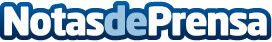 El Gobierno solicita al Parlamento la celebración del debate sobre el estado de la Comunidad Datos de contacto:Nota de prensa publicada en: https://www.notasdeprensa.es/el-gobierno-solicita-al-parlamento-la Categorias: Navarra http://www.notasdeprensa.es